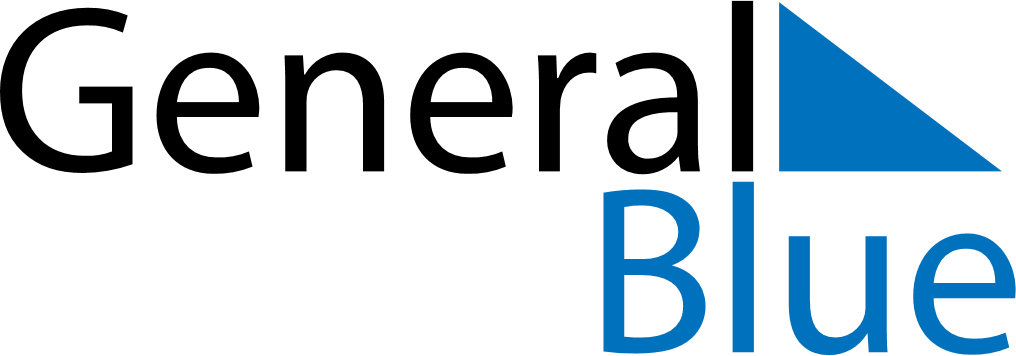 November 2024November 2024November 2024November 2024November 2024November 2024San Antonio del Estrecho, Loreto, PeruSan Antonio del Estrecho, Loreto, PeruSan Antonio del Estrecho, Loreto, PeruSan Antonio del Estrecho, Loreto, PeruSan Antonio del Estrecho, Loreto, PeruSan Antonio del Estrecho, Loreto, PeruSunday Monday Tuesday Wednesday Thursday Friday Saturday 1 2 Sunrise: 5:28 AM Sunset: 5:40 PM Daylight: 12 hours and 11 minutes. Sunrise: 5:28 AM Sunset: 5:40 PM Daylight: 12 hours and 12 minutes. 3 4 5 6 7 8 9 Sunrise: 5:28 AM Sunset: 5:40 PM Daylight: 12 hours and 12 minutes. Sunrise: 5:28 AM Sunset: 5:40 PM Daylight: 12 hours and 12 minutes. Sunrise: 5:27 AM Sunset: 5:40 PM Daylight: 12 hours and 12 minutes. Sunrise: 5:27 AM Sunset: 5:40 PM Daylight: 12 hours and 12 minutes. Sunrise: 5:27 AM Sunset: 5:40 PM Daylight: 12 hours and 12 minutes. Sunrise: 5:27 AM Sunset: 5:40 PM Daylight: 12 hours and 12 minutes. Sunrise: 5:27 AM Sunset: 5:40 PM Daylight: 12 hours and 12 minutes. 10 11 12 13 14 15 16 Sunrise: 5:28 AM Sunset: 5:41 PM Daylight: 12 hours and 13 minutes. Sunrise: 5:28 AM Sunset: 5:41 PM Daylight: 12 hours and 13 minutes. Sunrise: 5:28 AM Sunset: 5:41 PM Daylight: 12 hours and 13 minutes. Sunrise: 5:28 AM Sunset: 5:41 PM Daylight: 12 hours and 13 minutes. Sunrise: 5:28 AM Sunset: 5:41 PM Daylight: 12 hours and 13 minutes. Sunrise: 5:28 AM Sunset: 5:42 PM Daylight: 12 hours and 13 minutes. Sunrise: 5:28 AM Sunset: 5:42 PM Daylight: 12 hours and 13 minutes. 17 18 19 20 21 22 23 Sunrise: 5:28 AM Sunset: 5:42 PM Daylight: 12 hours and 13 minutes. Sunrise: 5:28 AM Sunset: 5:42 PM Daylight: 12 hours and 13 minutes. Sunrise: 5:29 AM Sunset: 5:43 PM Daylight: 12 hours and 14 minutes. Sunrise: 5:29 AM Sunset: 5:43 PM Daylight: 12 hours and 14 minutes. Sunrise: 5:29 AM Sunset: 5:43 PM Daylight: 12 hours and 14 minutes. Sunrise: 5:29 AM Sunset: 5:43 PM Daylight: 12 hours and 14 minutes. Sunrise: 5:29 AM Sunset: 5:44 PM Daylight: 12 hours and 14 minutes. 24 25 26 27 28 29 30 Sunrise: 5:30 AM Sunset: 5:44 PM Daylight: 12 hours and 14 minutes. Sunrise: 5:30 AM Sunset: 5:44 PM Daylight: 12 hours and 14 minutes. Sunrise: 5:30 AM Sunset: 5:45 PM Daylight: 12 hours and 14 minutes. Sunrise: 5:30 AM Sunset: 5:45 PM Daylight: 12 hours and 14 minutes. Sunrise: 5:31 AM Sunset: 5:46 PM Daylight: 12 hours and 14 minutes. Sunrise: 5:31 AM Sunset: 5:46 PM Daylight: 12 hours and 14 minutes. Sunrise: 5:31 AM Sunset: 5:46 PM Daylight: 12 hours and 14 minutes. 